國立臺灣科技大學管理學士班實務專題書面成果報告內容樣板※以下所列的章節標題僅供參考，請依專題實際內容進行修改。緒論第一節　研究背景與研究動機文獻探討研究方法研究設計與程序研究工具統計分析方法研究結果描述性統計分析與相關分析信度分析平均值檢定分析迴歸分析結論與建議研究結論研究限制與未來研究方向參考文獻附錄附錄一附錄二國立臺灣科技大學　管理學士班一一0學年度實務專題　　　題目：備註 紅色字體部份請自行刪除修正內容國 立 臺 灣 科 技 大 學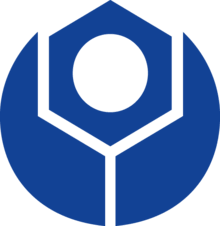 管 理 學 士 班實務專題成果報告學號：[BXXXXXXX、BYYYYYYY][中文報告題目標題]學　　生：[XXX、YYY、ZZZ]指導教授：Strange　博士中華民國  1??  年  ??  月   ??  日